SEDE Via Rodi 16, 25124 BRESCIA  Tel. 030. 2422454 - 030.2422445   Fax 030. 2422286   www.istitutogolgibrescia.edu.it   e-mail: bsgolgi@scuole.brescia.it - bsis029005@istruzione.it   e-mail certificata: bsis029005@pec.istruzione.it											Al Dirigente Scolastico											I.I.S.S. “C. Golgi” - Brescia
Il/La sottoscritto/aCognome …………………………………………………………………………………………  Nome ………………………………………………………………………………………….  nato/a a …………………………………………………………………………………………… Prov. …………………… il …………………………………………………………………residente a ……………………………………………………………………………………… in via/Piazza ………………………………………………………………… n. ………tel. …………………………………………………………… tipo e n. documento ……………………………………………………………………………………………………………CHIEDE di prendere visione di ottenere copia 	 autenticata			 non autenticatadei seguenti documenti:………………………………………………………………………………………………………………………………………………………………………………………………………………………………………………………………………………………………………………………………………………………………………………………………………………………………………………………………………………………………………………………………………………………………………………………………………………………………………………………(N.B.: il rilascio di copia del/i documento/i è sottoposto al pagamento dell’importo:	di € 0,25 a facciata A4 per documenti che non necessitano copertura di altri soggetti;	di € 0,50 a facciata A4 per documenti che necessitano copertura di altri soggetti).Consapevole delle responsabilità e delle sanzioni penali previste dall’art. 76 del D.P.R. 445/2000 per attestazioni e dichiarazioni false e sotto la propria personale responsabilità, DICHIARAdi richiedere i sopra elencati documenti in qualità di (specificare la propria posizione rispetto all’atto):…………………………………………………………………………………………………………………………………………………………………………………………………………………Motivo della richiesta:……………………………………………………………………………………………………………………………………………………………………………………………………………………………………………………………………………………………………………………………………………………………………………………………………………………………………Brescia, ………………………………………………	                                  Firma del richiedente	                                 ……………………………………………………										           (leggibile e per esteso)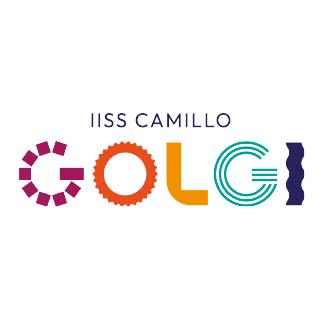 RICHIESTA DI ACCESSO FORMALE AGLI ATTI AMMINISTRATIVIModelloSEGR 08 RICHIESTA DI ACCESSO FORMALE AGLI ATTI AMMINISTRATIVIVersione 4RICHIESTA DI ACCESSO FORMALE AGLI ATTI AMMINISTRATIVIPag. 1 di 1Il diritto di accesso a documenti amministrativi è riconosciuto a chiunque abbia un interesse diretto, concreto e attuale, corrispondente ad una situazione giuridicamente tutelata e collegata al documento al quale è chiesto l’accesso.AVVERTENZA IMPORTANTETrascorsi inutilmente 30 giorni dalla data di ricezione della presente la stessa si intende rifiutata. È data facoltà al richiedente di proporre ricorso al TAR competente entro il termine di 30 giorni dalla data di ricezione del provvedimento ovvero, decorrenti dalla data in cui è maturato il silenzio rifiuto di cui al comma 4 dell’art. 25 della L. 241/1990. È ammessa altresì negli stessi termini la richiesta di riesame della determinazione al difensore civico competente.